Job RoleWorking closely with the Shop Manager, the Deputy Manager will support the day to day running of one of the Hospice’s shops and play a central role in ensuring the smooth running of the retail function.Duties and ResponsibilitiesIn supporting the Shop Manager the Deputy Manager will:demonstrate excellent customer service, internally and externally, always promoting good practice within the shop and providing guidance, feedback and coaching to the shop team as requiredrespond to instruction from the Shop Manager to ensure sales performance is maximised, actively seeking ways to improve the shop’s performance on a continuous basismotivate, manage and support shop volunteerssupport the management of all aspects of stock collection and preparation; ensuring that stock processing levels are sufficient to achieve required shop floor density, encouraging stock donations at all timesensure optimum use of stock sourced through donations, van collections, recycling and other stock generation methodsoversee the demands and organisation associated with a busy furniture and clothing storeensure that stock is correctly priced and merchandised effectivelymaintain a good standard of housekeeping, creating an environment that is pleasant and safe for customers, shop staff and volunteerspresent a positive and professional image to customers, staff and volunteers at all times, being an ambassador for the Hospicecomply with the Hospice’s policies and procedures, particularly in relation to shop security and health and safety regulations, and the completion of general administration tasks to required deadlinesensure that the shop is open as required and on time and take responsibility of the duties assigned to a shop key holdersupport the manager to meet required performance standards and targetsbe responsible for cash handling, banking and associated administration, ensuring that all till operations are carried out in accordance with the Hospice’s policies and proceduresensure that sales are properly recorded and that any necessary paperwork is correctly processedbalance takings to till readings and complete the Daily Reconciliationensure that weekly shop returns are submitted on timepromote gift aid to all our donors and maximise the use of Eproductive to generate gift-aided incomecommunicate collection and delivery requirements to the Retail Driverrecruit and train volunteersdeal with issues raised by volunteers, customers and other stakeholders considerately, promptly and effectivelyrecord repairs and maintenance via email to the Shop Manager or Retail Managerattend shop management meetings as required and regular meetings with the Shop or Retail Managerensure Primrose Policies and Procedures are complied withwork in other shops occasionally if requiredThis is not an exhaustive list of responsibilities and the post holder will be expected to undertake other duties within the remit of the job and appropriate to their level of seniority as requested by the relevant line management.Other dutiesCommunicate effectively with all individuals and groups both within and outside the organisation.Maintain a professional attitude and appearance at all times.Keep up to date with knowledge of legislation and best practice.Attend appropriate courses to ensure continued professional development.Undertake any other duty within your ability and within reason, as may be required from time to time, at the direction of your line manager.Undertake and comply with mandatory staff training.Be prepared to work flexibly, including evenings and weekends as the role demands. Time off in lieu is given for this. Act at all times in a professional manner, respecting the needs of colleagues and volunteers and co-operating to maintain a positive working environment.ASSISTANCEThe Hospice has the advantage of being supported by a number of volunteers.   If a volunteer is assigned to assist you at any time, you will still retain responsibility for the requirements of this job in terms of accuracy, efficiency and standards of completion.   You will also ensure good communication and be mindful of your responsibility towards that volunteer in terms of Health and Safety.CONFIDENTIALITYYou should be aware of the confidential nature of the Hospice environment and/or your role.   Any matters of a confidential nature, relating to patients, carers, relatives, staff or volunteers must not be divulged to any unauthorised person.DATA PROTECTIONYou should make yourself aware of the requirements of the Data Protection Act and GDPR and follow the Hospice’s policies and procedures to ensure appropriate action is taken to safeguard confidential information.HEALTH AND SAFETYYou are required to take reasonable care for your own health and safety and that of others who may be affected by your acts or omissions and you should ensure that statutory regulations, policies, codes of practice and safety and good house-keeping rules are adhered to, attending safety and fire lectures as required.This Job Description is not intended to be restrictive and should be taken as the current representation of the nature of the duties involved in your job and needs to be flexible to cope with the changing needs of the job and the Hospice.  It is expected that you will be committed to the core purpose of the Hospice and will act as an ambassador for the Hospice, actively promoting it throughout your role. It is also hoped that as the Hospice is heavily reliant on charitable donations you will support promotional activities where possible showing support to your colleagues in the spirit of team working.AgreementJob Description                                                                                             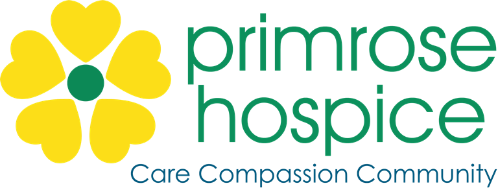 Job Description                                                                                             Job Title:Deputy Shop ManagerReports to:Responsible for:Shop ManagerVolunteersLocation:Primrose Hospice Shop, Bromsgrove 2 Furniture & Clothing Store or other hospice shop(s) as requiredHours37.5 hours, including weekends (1 FTE)Line Manager’s SignatureJob Holder’s SignatureDate agreed: